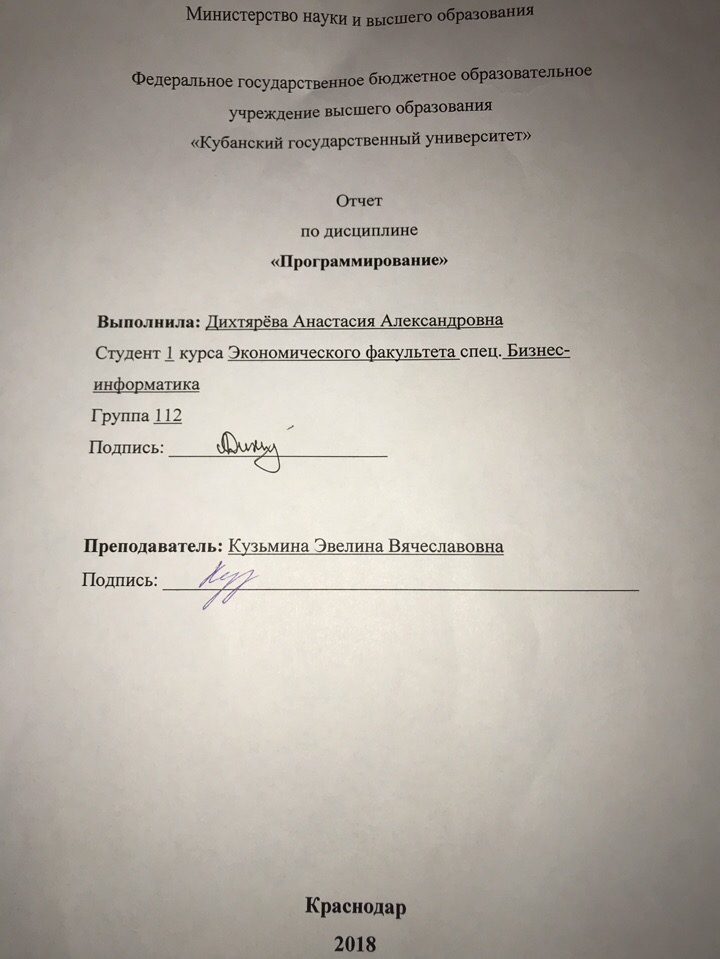 Домашняя работа ( 14.12.2018)Задача 1.В каждой строке заданной матрицы A(N, M) вычислите сумму, количество и среднее арифметическое положительных элементов.vara: array[1..100,1..100] of integer;i,j,n,m,k: byte;sr: integer;beginrandomize;write('введите n: ');readLn(n);write('введите m: ');readLn(m);for i:=1 to n dobeginFor j:=1 to m dobegina[i,j]:=random(101)-50;write(a[i,j]:4);end;writeLn;end;writeln;for i:=1 to n dobegink:=0;sr:=0;For j:=1 to m doIf a[i,j]>0 thenbegininc(k);sr:=sr+a[i,j];End;writeLn(i,' строка');writeLn('положительных: ',k);writeLn('их сумма: ',sr);writeLn('среднее значение: ',sr div k);end;ReadLnend.Задача 2.Для заданной целочисленной матрицы A(N,M) определите, является ли сумма ее элементов четным числом, и выведите на печать соответствующий текст.var i,j,n,m,sum:integer;a:array[1..100,1..100] of integer;beginread(n,m);randomize;for I := 1 to n do beginfor j := 1 to m do begina[i,j]:=random(30);write(a[i,j]:3);sum:=sum+a[i,j];end;writeln;end;if sum mod 2<>0 then writeln('Сумма элементов матрицы не явл. четным числом')else writeln('Сумма элементов матрицы явл. четным числом');end.Задача 3.Дана матрица A(N,M). Найдите количество элементов это матрицы, больших среднего арифметического всех ее элементов.vara:array[1..10,1..10] of integer;sr,kol,sum:real;j,i:integer;m,n:integer;beginwriteln('Введите');readln(n,m);sr:=0;kol:=0;sum:=0;for i:=1 to n dofor j:=1 to n dowriteln('a[',i,',',j,']=');readln(a[i,j]);kol:=kol+1;sum:=a[i,j]+sum;for i:=1 to n dofor j:=1 to n dokol:=kol+1;writeln('kol:=kol');end.Задача 4.Дана матрица A(N,M).  Вычислите сумму и произведение тех ее элементов, которые  при  делении на два дают отрицательное число.const
n = 3;
m = 4;
var
a: array[1..n, 1..m] of integer;
i, j, sum, umn, t: integer;
begin
sum:= 0;
umn:= 1;
t:= 0;
Writeln('Matrica');
for i:= 1 to n do
begin
for j:= 1 to m do
begin
a[i,j]:= random(20)-3;
Write(a[i,j], ' ');
if odd(a[i,j] div 2) then
begin
sum:= sum + a[i,j];
umn:= umn * a[i,j];
t:= t +1;
end;
end;
Writeln;
end;
Writeln;
if t > 0 then
Writeln('Summa = ', sum,'; Proizvedenie = ', umn)
else
Writeln('V matrice net chisel, kotorie pri delenii na 2 dayut nechetnoe chislo');
Readln;
endЗадача 5.Для заданной матрицы A(N,M) найдите сумму всех элементов расположенных в строках с отрицательным элементом на главной диагонали.varnk:=0;for i:=1 to n doif a[i,i]<0 thenbegink:=1;s:=0;for j:=1 to n dos:=s+a[i,j];writeln('Сумма в строке ',i,'=',s);end;if k=0 then write('На главной диагонали нет отрицательных элементов');Домашняя работа(29.10.18)Задача 6Определите, имеется ли среди заданных целых чисел A, B, C хотя бы одноЧетное.var a,b,c,count:integer;beginwriteln ('Введите любые три числа ');readln(a);readln(b);readln(c);count:=0;if a mod 2=0 then inc(count);if b mod 2=0 then inc(count);if c mod 2=0 then inc(count);if count>0 then writeln ('Среди чисел есть ',count,' четное')else writeln ('Среди данных чисел четных нету');End.Задача 7Даны три числа. Выберите из них, которые принадлежат заданному отрезку [a,b].var a,b,one,two,thr : integer;Beginwriteln('Введите отрезок (левая - правая границы)');read(a,b);writeln('Введите 3 числа');read(one, two, thr);if ((one >= a) and (one <= b)) thenwriteln('Число ', one, ' принадлежит отрезку ', a, ' ', b);if ((two >= a) and (two <= b)) thenwriteln('Число ', two, ' ïпринадлежит отрезку ', a, ' ', b);if ((thr >= a) and (thr <= b)) thenwriteln('Число ', thr, ' принадлежит отрезку ', a, ' ', b);End.Задача 8Определите число, полученное выписыванием в обратном порядке цифрзаданного целого трехзначного числа.Var n,n1,m:integer;beginwrite('n = ');readln(n);n1:=abs(n);m:=(n1 mod 10)*100+(n1 div 10 mod 10)*10+(n1 div 100);if n<0 then m:=-m;writeln('m = ',m);End.Задача 9Вычислите площадь кольца, ширина которого равна h, а отношение радиусабольшей окружности к радиусу меньшей окружности равно d.Var h,D,s: real;beginwrite('ширина кольца h: '); readln(h);write('отношение радиусов D: '); readln(D);s:=pi*sqr(h)*(D+1)/(D-1);writeln('площадь кольца: ',s:7:3);End.Задача 10Заданы площади круга и квадрата. Определите, поместиться ли квадратв круге.VarS круга,S квадрата,D,A,диагональ:real;beginWriteln('Площадь круга=');Readln(Sкруга);Writeln('Площадь квадрата=');Readln(Sквадрата);D:=2*sqrt(Sкруга/3.14);A:=sqrt(Sквадрата);Диагональ:=sqrt(2*A*A);if диагональ<=D then writeln('Квадрат поместится в круге')else writeln('Квадрат не поместится в круге');End.Задача 11Заданы координаты двух точек. Определите, лежат ли они на однойокружности с центром в начале координат.var x1,y1,x2,y2 : real;beginreadln(x1,y1,x2,y2);if (sqrt(x1*x1+y1*y1) = sqrt(x2*x2+y2*y2)) thenwriteln('YES')elsewriteln('NO');End.Задача 12Идет k-я секунда суток. определите сколько полных часов и полныхминут прошло к этому моменту.Program uses crt;var k:integer;Beginclrscr;readln(k);writeln('minut proshlo ',k div 60);writeln('chasov proschlo ',Trunc(k/60) div 60);end.Задача 13
Вычислите длину окружности, площадь круга и объем шара одного и того же заданного радиуса . 
begin 
var R,L,P,H:real; 
writeln('введите радиус',R); 
readln (R) ; 
L:=2*3.14*R; 
P:=R*R*3.14; 
H:=(4/3)R,3*3.14; 
writeln('длина окружности',L); 
writeln('площадь круга',P); 
writeln('Объем шара',H); 
readln; 
end. Задача 14
Вычислите периметр и площадь прямоугольного треугольника по двум катетам. 
begin 
var a,b,c,s,p:real; 
writeln('введите катеты',a,b); 
readln(a,b); 
c:=sqrt(sqr(a)+sqr(b)); 
p:=a+b+c; 
s:=(a*b)/2; 
writeln('периметр равен',p); 
writeln('площадь равна',s); 
readln; 
end. Задача 15
Вычислите дробную часть среднего геометрического трех заданных вещественных чисел. 
begin 
var a,b,c,s:real; 
writeln('введите 3 вещественных числа',a,b,c); 
readln(a,b,c); 
s:=(Frac(exp((1/3)*ln(a*b*c)))); 
writeln('среднее геометрическое дробных частей',s); 
readln(s); 
end. Задача 16
Определите является ли заданное целое число А нечетным двузначным числом. 
begin 
Var a:integer; 
writeln('введите число',a); 
readln(a); 
writeln((odd(a)) and (abs(a) in [10..99])); 
readln; 
end. Домашняя работа(7.12.18)Задание 17 В заданном массиве Х(N) замените нулями все отрицательные компоненты, непосредственно предшествующие его максимальной компоненте( первой по порядку, если несколько )program homa_22;uses CRT; const N = 5; type  ArrayN = Array [1..N] of Integer; var  X: ArrayN;  i, Max, IndexMax: Integer; begin  Clrscr;  Randomize;  for i := 1 to N do  begin    X[i] := -1000 + Random(2000);    Write(X[i], ' ');  end;  Writeln('');  Max := X[1];  IndexMax := 1;  for i := 1 to N do    if X[i] > Max then    begin      Max := X[i];      IndexMax := i;    end;  for i := 1 to IndexMax-1 do    if X[i] < 0 then      X[i] := 0;  for i := 1 to N do    Write(X[i], ' ');  Writeln('');  Readln;end.Задание 18 Выведите на печать номера точек, лежащих в круге радиусом R с центром в начале координат. Координаты точек заданы массивами X(N) и  Y(N)program homa_23;var x,y,n,m: integer;BeginWrite('x='); readln(x);Write('y='); readln(y);Write('n='); readln(n);Write('m='); readln(m);if ((x=y) and (n=m))or((x=n) and (y=m))or((x=m) and (y=n)) then write ('да')else  write('нет');readlnEnd.Задание 19Задан массив A(N). Поменяйте местами  наибольший и наименьший элементы.Program_homa; var a:array [1..20] of real; max,min:real; i,n:integer; begin write('n='); readln(n); for i:=1 to n do begin write('a[',i,']='); readln(a[i]) end; min:=a[1]; max:=a[1]; for i:=2 to n do begin if a[i]max then max:=a[i]; end; a[1]:=max; a[n]:=min; writeln('результат:');for i:=1 to n do write(a[i]:7:2); end.